QuestionnairePlease complete the following questionnaire and deposit it in one of the collection boxes available in the radiotherapy waiting area or main reception.Kindly note that filling in and returning this questionnaire constitutes giving consent to your participation in this study.Section A- General Information Please specify your gender:     Please indicate your age category: Please indicate the body site to which you are currently receiving your radiotherapy treatment:Please indicate the highest level of education achieved:Section B- Habits of smartphone usageDo you own a smartphone?(If you have answered no to this question, skip to Section C)At what intervals do you generally check your smartphone for notifications (SMS, missed calls, push notifications)?What is the name of the manufacturer/operating system of your smartphone?How do you connect to the internet on your  smartphone Please categorise your usage habits regarding your smartphone (multiple selections allowed):     Section C- Use of mHealth technologyHave you ever used your smartphone for health-related reasons?Do you use any of the following mHealth devices/ applications? (Select all that apply)Have you ever used the web portal myHealth to access your medical records?Section D- Technical knowledge and abilities in smartphone usageHow would you describe your skills in using your smartphone?Do you need assistance in using your smartphone?Who assists you in using your smartphone?Section E- Readiness to use a smartphone app to assist you during your radiotherapy. We are currently in the process of designing a mobile application to assist patients during radiotherapy. Some pictures of this application are available below. 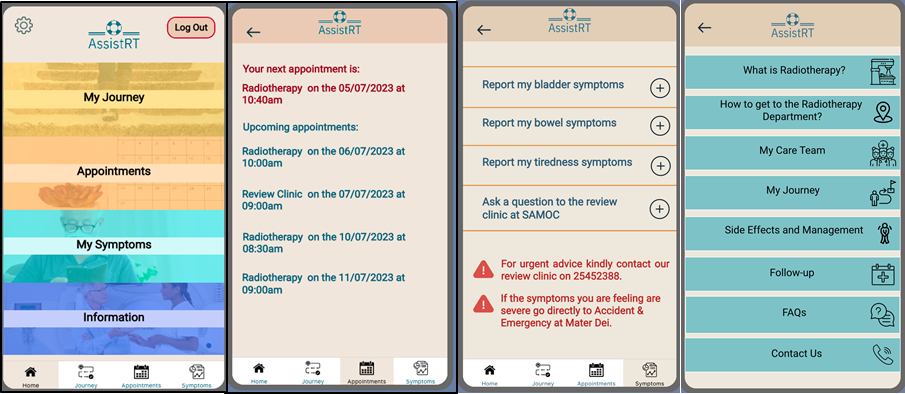 Overall how useful would you regard a security-certified smartphone app to support you during radiotherapy?Rate the usefulness of these features to assist you throughout your radiotherapy treatment.a) Obtain information about radiotherapy and hospital services. Extremely useful    Very useful    Moderately useful    Slightly useful    Not usefulb) Keep track of my appointments Extremely useful    Very useful    Moderately useful    Slightly useful    Not usefulc) Communicate with my doctors via videoconferencing Extremely useful    Very useful    Moderately useful    Slightly useful    Not usefuld) Remind me to take medications or prepare for treatment  Extremely useful    Very useful    Moderately useful    Slightly useful    Not usefule) Report the symptoms experienced during and after my radiotherapy treatment to my doctor   Extremely useful    Very useful    Moderately useful    Slightly useful    Not usefulf) Obtain advice on how to manage any side effects related to treatment Extremely useful    Very useful    Moderately useful    Slightly useful    Not usefulg) Alert my doctor if I’m experiencing severe or abnormal treatment side effects.  Extremely useful    Very useful    Moderately useful    Slightly useful    Not usefulh) To keep in touch with my doctor after treatment Extremely useful    Very useful    Moderately useful    Slightly useful    Not usefulIf a healthcare professional notices that you are experiencing severe side effects based on the symptom data provided, how would you prefer to be contacted?If you are not proficient in the use of smartphones, would you be willing to have someone assisting you (e.g., a relative or friend) in accessing information related to your radiotherapy treatment?How often would you be willing to answer a short questionnaire regarding your well-being and possible symptoms during radiotherapy?Would you trust the safety of your medical data when using a security-certified smartphone application?Would you agree to have your anonymised medical data collected via this application to be used for research purposes?☐ Male    ☐ Female☐ Other☐ 18-25☐ 26-35☐ 36-45☐ 46-55☐ 56-65☐ 66-75☐ 76-85☐ 86+☐ Brain☐ Head and neck☐ Prostate☐ Colorectal☐ Lungs☐ Gynaecology☐ Abdomen☐ Breast Other: _________________________________________________________________ Other: _________________________________________________________________ Other: _________________________________________________________________ Other: _________________________________________________________________☐ Primary☐ Secondary☐ Post-secondary☐ Bachelor’s Degree☐ Masters’ Degree☐ Doctorate☐ Other: ____________________________☐ Other: ____________________________☐ Yes	☐ No☐ Once every 30 minutes☐ Once every 60 minutes☐ Once every 2 hours☐ Once every 12 hours☐ Once every 2 days or longer☐ Once every 2 days or longer☐ iPhone (Apple)☐ Android (e.g., Samsung, Huawei, etc.)☐ Windows☐ I don’t know☐ Other: ______________________________________________☐ Other: ______________________________________________Mobile Data     Wi-Fi only Both☐Voice calls☐Instant messaging☐Taking pictures, web browsing☐Social media, Facebook Messenger, WhatsApp☐Intensive app use, more than 10 apps downloaded and installed☐Other: ________________________________________________________________☐Yes	Please specify: ___________________________________________☐No(Skip to question 12)☐Step-tracker mobile application☐Smartwatch / wrist-worn fitness band☐Medication reminder mobile application☐Fitness application☐Other: _____________________________________________________________☐ Yes	☐ No☐ I never heard of it☐ I can’t use a smartphone☐ Basic☐ Average☐ Above-average☐ Advanced☐ Advanced☐ Never☐ Rarely☐ Sometimes	☐ Frequently☐ Always☐ I do not need assistance Children/ grandchildren☐ Partner/ family☐ Friends/ acquaintances☐ Others- please specify: ____________________________________________________☐ Others- please specify: ____________________________________________________☐ Others- please specify: ____________________________________________________☐ Very helpful☐ Helpful☐ Not sure☐ Unhelpful☐ Very unhelpful☐ Through the application☐ Phone call☐ Email☐ Text messageYes, I’m willing to ask for helpNo, I’m not willing to ask for helpI do not need assistance to use a smartphone☐ Daily☐ Every other day☐ Weekly☐ On the first and last day of radiotherapy☐ On the first and last day of radiotherapy☐ As required No reservations Some reservations Undecided Substantial reservations Major reservations Yes	 No